Information for master's degree entrants.Applicants for a master's degree in Agronomy, Plant Protection and Quarantine, Forestry, Horticulture, Technology of production and processing of livestock products and Agroengineering in accordance with the Rules of admission in 2020. You have the opportunity to take the entrance exam in a foreign language directly in Sumy NAU. EVI in a foreign language, which will be taken by entrants to other specialties, you can pass at your own request and, accordingly, then do not pass the entrance exam in the Free Economic Zone.Applicants for a master's degree in Law in accordance with the Rules of Admission in 2020 to enter the master's program you, all without exception, need to pass the EMI and EPI.Graduates with a bachelor's degree in all other educational programs, namely: Economics, Business Economics, Accounting and Taxation, Finance, Banking and Insurance, Management of Organizations and Administration, Management of Foreign Economic Activity, Logistics, Administrative Management, Farm - management, Marketing, Entrepreneurship, trade and exchange activities, Public administration and administration, Regional management; Law, Geodesy and Land Management; Technologies of storage, canning and processing of milk, Technologies of storage, canning and processing of meat, Technologies of food; Architecture and Urban Planning, Construction and Civil Engineering; Ecology; Electric power, electrical engineering and electromechanics, 275.03 Transport technologies (on motor transport); Veterinary medicine, Veterinary hygiene, anitation and examination must make an EMI in a foreign language.Applicants for a master's degree who already have a specialist's or master's degree in another field can enroll in a master's degree (except for Law) on the terms of a commercial contract, passing the entrance exam in a foreign language at Sumy NAU. In connection with the amendments to the Law of Ukraine "On Higher Education", in particular, in terms of abolishing the mandatory preparation of additional professional entrance examinations for entrants entering the study for a master's degree on the basis of higher education (educational qualification level), obtained in another specialty (direction of training), we inform entrants to the master's degree that it is not necessary to pass an additional entrance exam when entering the master's program at Sumy NAU for another specialty.In connection with the extension of the quarantine, we would like to inform you about the change in the procedure and terms of registration of entrants for the unified entrance exam in a foreign language and the unified professional entrance exam (hereinafter EMI / EPI). Registration starts at 9.00 on 12 May and ends at 18.00 on 5 June 2020.The registration procedure has also changed.Yes, for successful registration you need to send to the e-mail address of the admissions committee of Sumy NAU pk_snau@ukr.net letter with scanned copies or photocopies:filledstatements-questionnaires with the information necessary for registration of the examination sheet (please carefully review explanation regarding the correct execution of the application form);identity document (a copy of the first and second pages of an ordinary passport or a copy of a passport in the form of an ID card);taxpayer's account card (except for persons who, due to their religious beliefs, refuse to receive the registration number of the taxpayer's account card);a document on the obtained degree of higher education (educational and qualification level) (for persons who have completed their studies in previous years);photos for documents (color or black-and-white) with the image corresponding to the reached age of the entrant (that it was clear we provide examples of possible photo images);medical opinion in the form of primary accounting documentation 086-3 / o (if necessary, create special conditions for the preparation of EVI / EVFF).certificate issued at the place of study on the planned completion of studies and obtaining a diploma in the year of admission (only for persons who complete their studies in the current year in higher military educational institutions and whose personal data are not entered in EDEBO);a document on the change of surname (if necessary, when changing the surname after receiving a diploma).In the subject of the letter it is necessary to indicate the surname, name, patronymic and specialty you are entering (for example, Matuzny Alexander Petrovich, Marketing), and in the text of the letter - surname, name, patronymic and taxpayer's account number .The representative of the selection committee will check the availability of documents required for registration and the correctness of their design.If during the verification of documents it is established that the person is not entitled to participate in the competitive selection, then the e-mail address from which the documents were received, a representative of the selection committee will send a notice of refusal indicating the reason for refusal.In case of successful registration, the participant will be sent a scanned copy of the examination letter to the e-mail address specified in the application form. If you find errors in the exam sheet, contact the admissions office.The original examination sheet will be kept by the admissions committee and issued to the entrant in person.The completed examination sheet can be sent to the entrant by mail, if the entrant indicates such a need in the application form. If the entrant does not have access to electronic resources, subject to the removal of quarantine restrictions, you can register for participation in the EMI / EFVV can be in the Admissions Committee, having previously agreed on the date and time of the meeting with representatives of the Admissions Committee of Sumy NAU.If you have any questions regarding registration, you can contact the staff of SNAU: or contact directly the executive secretary of the selection committee Sergienko Victor Alexandrovich tel. 0501639055.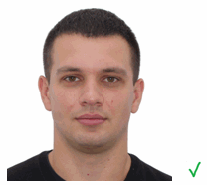 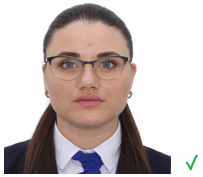 SpecialtyName of the PC representativePhoneFood technologyTsygura Victoria Viktorivna0666462506Food technologyRudenko Olesya Mykolayivna0993008504Right Semenenko Polina Dmitrievna0507480366RightSafonova Tetyana Oleksandrivna0668312114Geodesy and land managementGrimailo Marina Alexandrovna0997264036Electricity full-time educationVolvach Tetyana Serhiivna0663332140Electricity distance learningFandikova Lyudmila Sergeevna0508484611Transport technologiesKolesnichenko Oksana Ivanivna0661852366Economics, Entrepreneurship, trade and exchange activitiesBashlay Sergey Viktorovich0955327052Accounting and taxationDovzhyk Olena Oleksandrivna0509675248Accounting and taxationTkal Yarmila Serhiivna0662365982Finance, banking and insuranceMiller MariaIvanivna0682100395073 Management: ОП Management of organizations and administration ОП Management of foreign economic activity ОП Farm - managementGrave Lyudmila Nikolaevna(full-time education)0506980617073 Management: ОП Management of organizations and administration ОП Management of foreign economic activity ОП Farm - managementBatsenko Lyudmila Nikolaevna(external form of education)0508261286Marketing; 073 Management:OP LogisticsShumkova Olena Volodymyrivna (full-time) 0665833635Marketing; 073 Management:OP LogisticsOnoprienko Irina Nikolaevna(external form of education)0509375084Public administration and administration Regional administration073 Management: OP Administrative ManagementSamoilenko Tetyana Hryhorivna0958974730Veterinary hygiene, sanitation and examinationKlishchova Zhanna Yevhenivna0676884394Veterinary medicineAstrakhantseva Olena Hryhorivna0997241781EcologyMelnyk Yuliya Yuriyivna0668316540Construction and civil engineering (full-time) Architecture and urban planningPisareva Irina Sergeevna0662573113Construction and civil engineering (distance learning)Polozyuk Olga Sergeevna0630268613